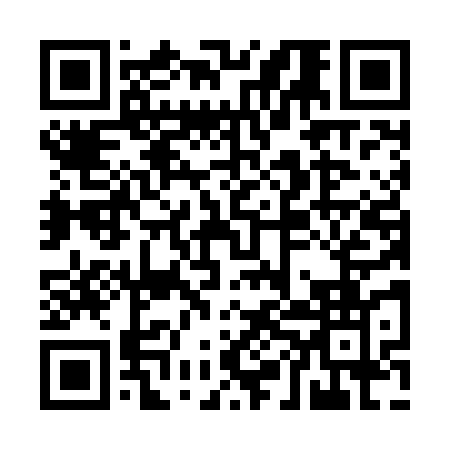 Prayer times for Allen Benedict Court, South Carolina, USAWed 1 May 2024 - Fri 31 May 2024High Latitude Method: Angle Based RulePrayer Calculation Method: Islamic Society of North AmericaAsar Calculation Method: ShafiPrayer times provided by https://www.salahtimes.comDateDayFajrSunriseDhuhrAsrMaghribIsha1Wed5:196:341:215:048:089:242Thu5:186:331:215:048:099:253Fri5:176:321:215:048:109:264Sat5:156:311:215:048:119:275Sun5:146:301:215:048:119:286Mon5:136:301:215:048:129:297Tue5:126:291:215:048:139:308Wed5:116:281:215:048:149:319Thu5:106:271:215:048:159:3210Fri5:086:261:205:048:159:3311Sat5:076:251:205:058:169:3412Sun5:066:241:205:058:179:3513Mon5:056:241:205:058:189:3614Tue5:046:231:205:058:189:3715Wed5:036:221:205:058:199:3816Thu5:026:211:205:058:209:3917Fri5:026:211:215:058:219:4018Sat5:016:201:215:058:219:4119Sun5:006:201:215:058:229:4220Mon4:596:191:215:058:239:4321Tue4:586:181:215:068:239:4422Wed4:576:181:215:068:249:4523Thu4:576:171:215:068:259:4624Fri4:566:171:215:068:269:4725Sat4:556:161:215:068:269:4826Sun4:546:161:215:068:279:4827Mon4:546:151:215:068:289:4928Tue4:536:151:215:078:289:5029Wed4:536:151:225:078:299:5130Thu4:526:141:225:078:299:5231Fri4:526:141:225:078:309:53